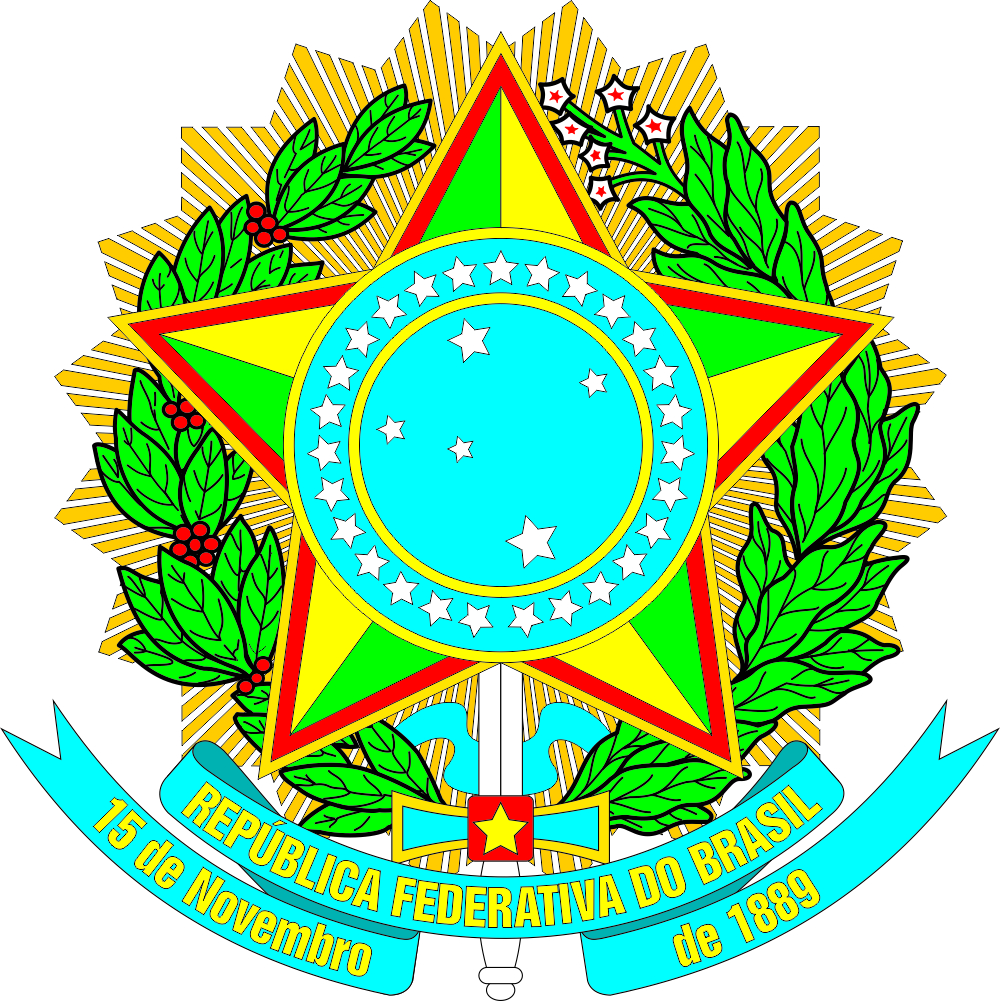 Universidade Federal Rural do Semi-ÁridoPró-Reitoria de Gestão de Pessoas Processo Seletivo para Professor SubstitutoEdital de Abertura nº 025/2021, de 19/10/2021, DOU: 19/10/2021Edital de Homologação nº 33, de 30/11/2021, DOU: 01/12/2021